This church values every human being as part of God’s creation. Everyone has the right to fair treatment and protection from harm.SafeguardingPolicy StatementThis church commits to:The creation of a safe environment and culture where all are welcome and everyone feels able to speak out about safeguarding concernsPastoral care for victims and survivors of abuse, and other people who have been affected by safeguarding issuesA prompt and appropriate response to every safeguarding concern or allegation regardless of status or circumstanceRisk assessments and safeguarding measures where individuals may present a riskPastoral care for those who are the subject of concerns or allegationsSafe recruitment of all those who have responsibility for children and adults who may be vulnerableThe promotion of good safeguarding practice through effective training, guidance, policy and proceduresSafeguarding is Everyone’s Responsibility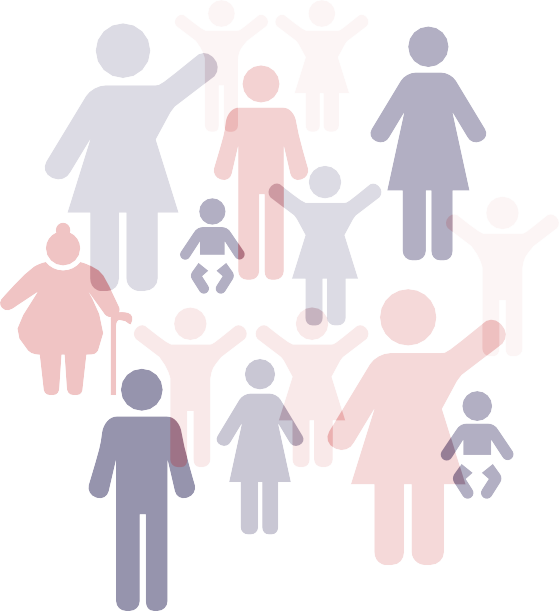 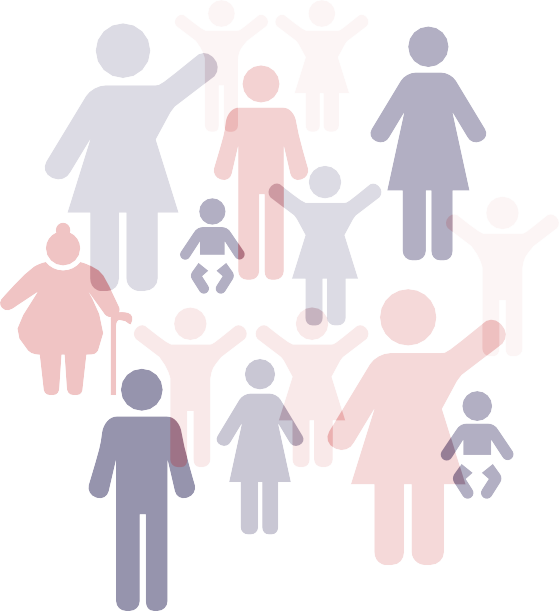 Safeguarding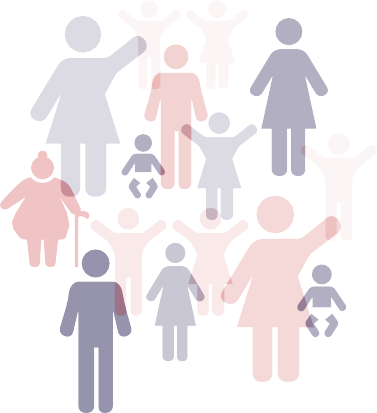 Contacts